Документация, содержащая описание функциональных характеристик программного обеспечения и информацию, необходимую для установки и эксплуатации программного обеспечения«Платформа для организации эфирных сессий PTT01-L»ТЕРМИНЫ И ОБОЗНАЧЕНИЯ1 ОБЩИЕ СВЕДЕНИЯ1.1 Цели разработки ПОПлатформа PTT01-L предназначена для организации эфирных сессий абонентов в рамках организованных каналов (групп пользователей) с использованием передачи данных через сеть «Интернет». Взаимодействие абонентов в рамках канала осуществляется в порядке ожидания свободного эфира, во время которого может говорить только один участник канала. Доступ к управлению каналами и отправкой эфирных сообщений осуществляется посредством программного интерфейса (API), либо посредством WEB-браузера.1.2 Идея разработки ПО В основе ПО лежит идея об имитации работы классической рации посредством API, веб портала и сигналов сотовой связи. ПО включает в себя следующие логические узлы:•	Пользовательский модуль•	Административный модульКлиенты пользовательского модуля подключаются к веб серверу административного модуля с визуализацией в виде Веб портала и осуществляют взаимное взаимодействие в рамках эфирных аудио сессий.1.3 Функции и сервисы ПОК функциям и сервисам ПО относятся:- создание и мониторинг аккаунтов абонентов;- создание и управление каналами;- мониторинг работы ПО;- поддержка мультиплатформенного API. 2 ОПИСАНИЕ ФУНКЦИОНАЛА ПО2.1 Описание подсистем ПО2.1.1 Описание подсистемы Пользовательский модульПодсистема Пользовательский модуль обладает следующим функционалом:отображение каналов со статусами принадлежности абонента (прослушивание канала, канал отключен);отображение последнего сообщения в рамках канала;отображение активности канала по наличию аудио сессии в прямом эфире;возможность прослушивания в прямом эфире сообщения от абонентов канала;прослушивание одновременно нескольких каналов;невозможность трансляции аудио данных в канал с активным эфиром;возможность прослушивания истории аудио сообщений;возможность отправки и просмотра текстового сообщения в канал;возможность отправки и просмотра документов из галереи, либо фотографии в канал;для роли абонента Администратор: возможность прерывания голосовой сессии других абонентов;для роли абонента Администратор: возможность запрета голосовой сессии других абонентов;настраиваемое автоматическое прерывание эфира при превышении максимального значения времени от одного абонента (по умолчанию отсутствие лимита времени);звуковое уведомление о прерывании эфира;звуковой сигнал в начале и конце передачи аудиосообщения.возможность управления громкостью абонентов в рамках каналавозможность отправки сообщений лично абонентувозможность отправки голосового аудио обращения лично абонентувозможность просмотра всех абонентов в канале, со статусом и временем последней активности2.1.2 Описание подсистемы Административный модульПодсистема Административный модуль обладает следующим функционалом:одновременная поддержка не менее 200 активных абонентских сессий;управление не менее 2000 активными учётными записями;предоставляет возможность удаленного мониторинга состояния устройств через пользовательский интерфейс веб-портала;хранение архивных аудио и мета данных с настаиваемой глубиной с предельной глубиной не менее 30 (тридцати) суток;приём, обработку и хранение входящих аудио данных с применением аудио кодека AAC, а также мета данных;поддержка двух ролей абонентов: Оператор (участие в каналах) и Администратор (участие в каналах и управление абонентами);для роли Администратор: Создание, редактирование, удаление абонентов;для роли Администратор: Создание, редактирование, удаление каналов, назначение абонентов в каналы;наличие карты на веб-портале с гео-позиционированием;возможность выгрузить чат канала с содержимым: аудио, видео, фото и файлы в общий архив формата «.zip»;возможность подключения к каналу посредством веб-портала для работы, используя периферию компьютера (наушники, микрофон).РАБОТА С ПО3.1 Окно авторизации на веб портале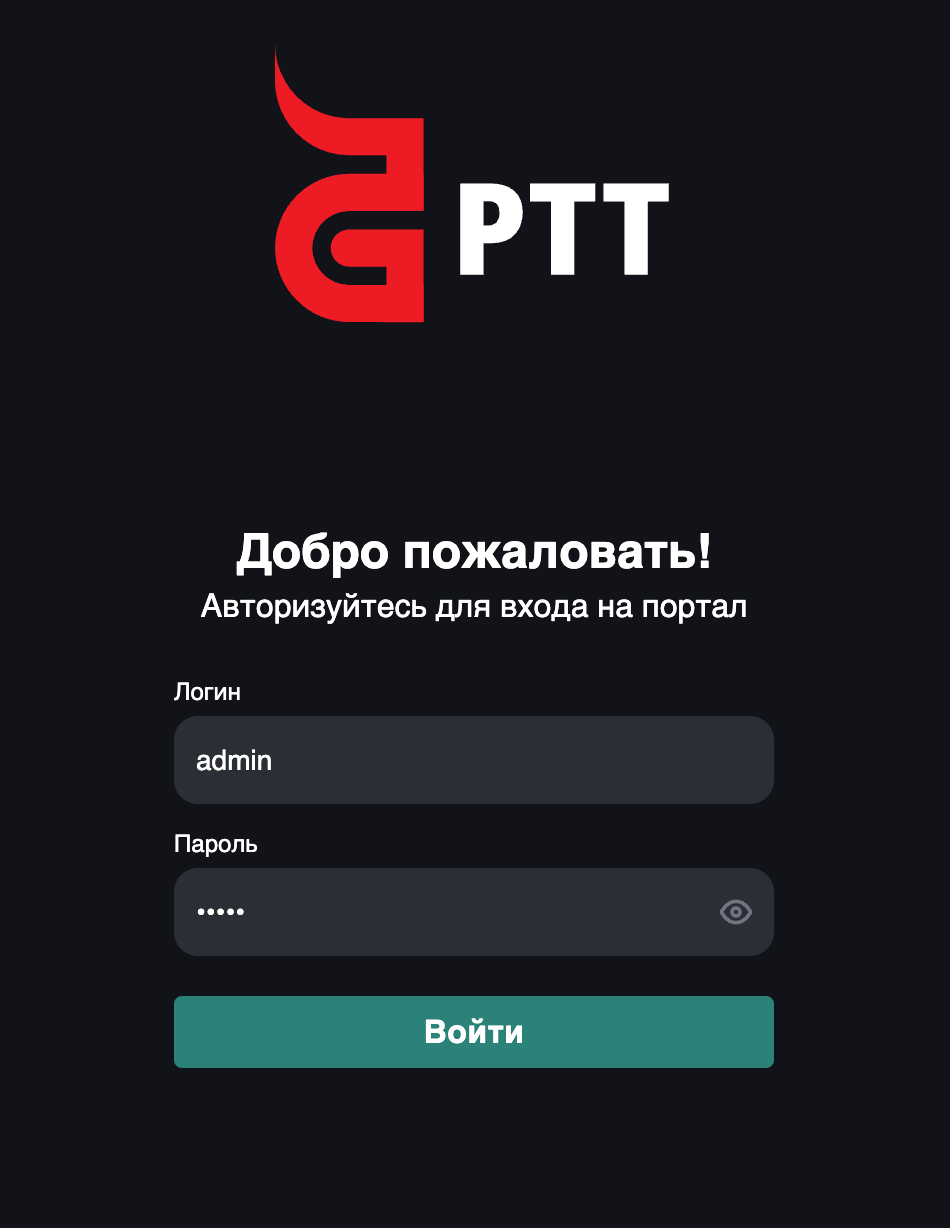 Окно для работы с абонентами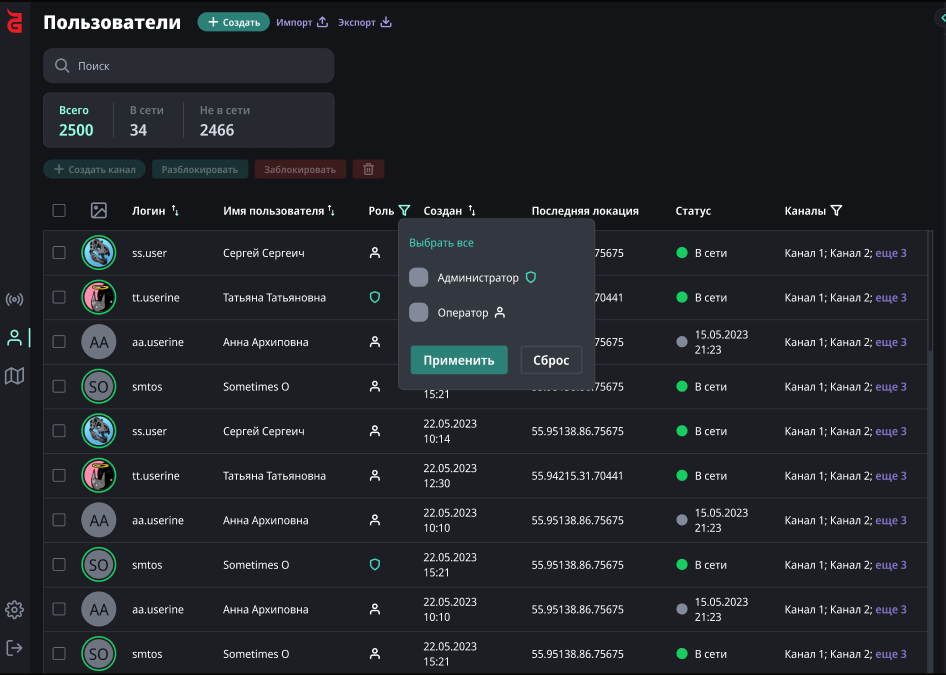 Окно для работы с каналами и отправки голосовых сессий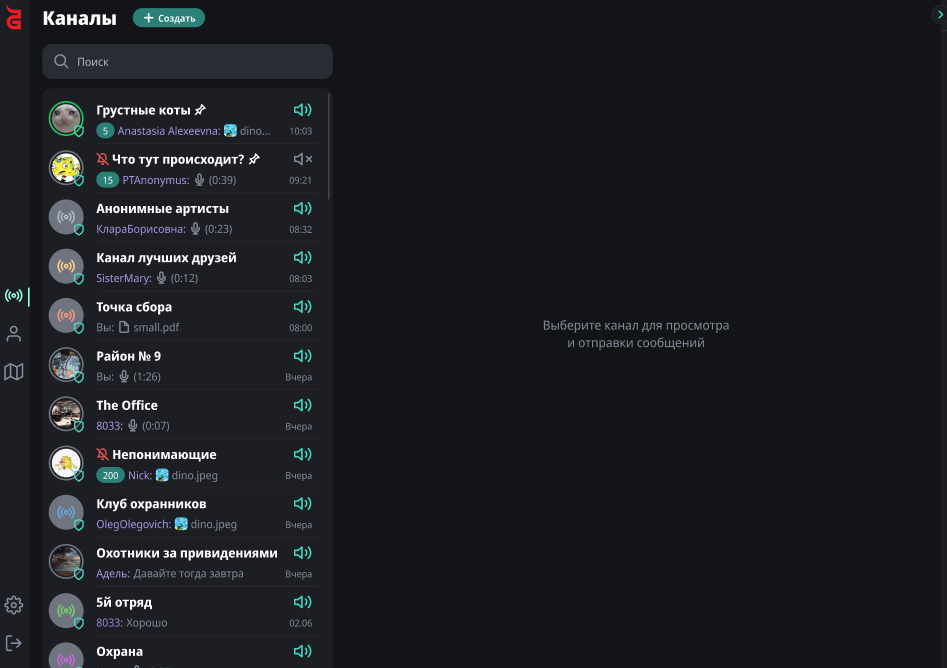 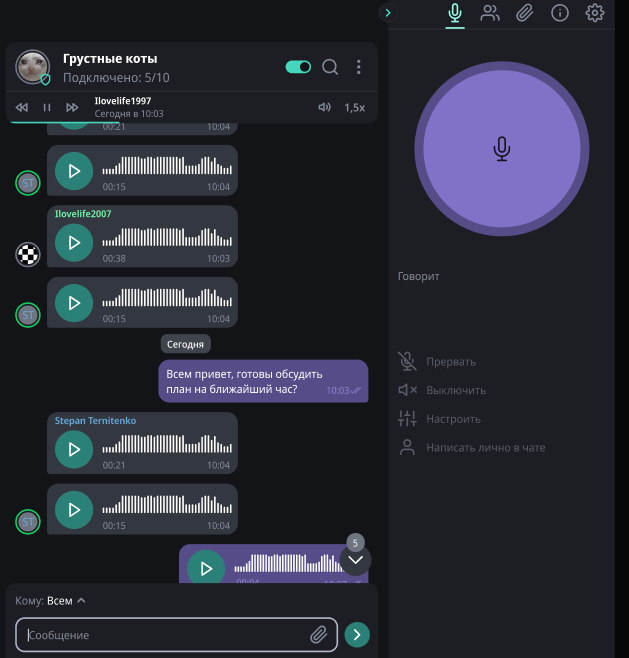 Окно мониторинга абонентов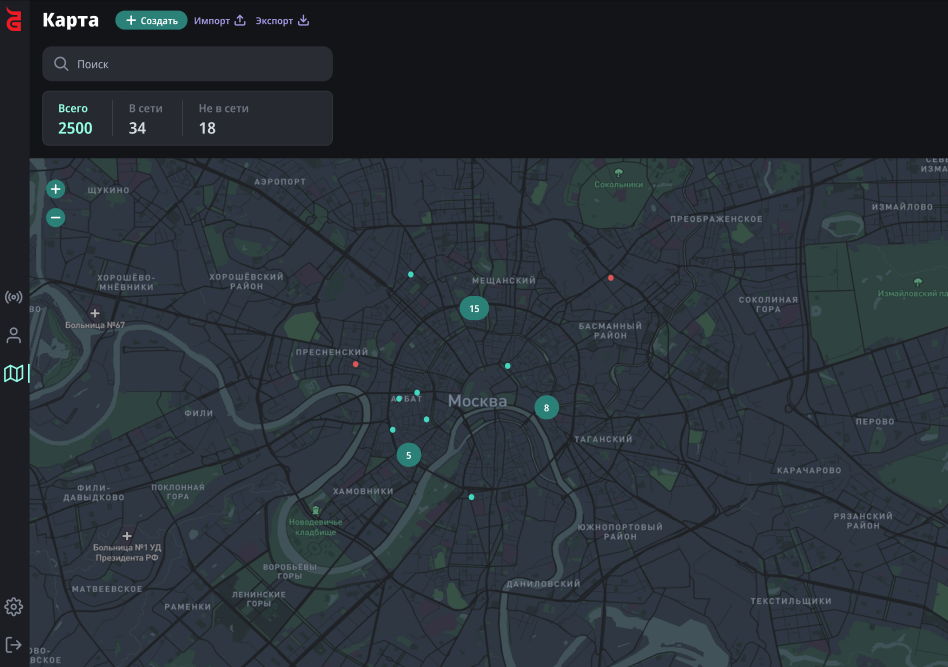 Термин, сокращениеОпределениеAPI ПОПрограммный интерфейс взаимодействия ПО с внешними системами для приема-передачи данных.ПОПрограммное обеспечениеHTTPПротокол прикладного уровня передачи данных, используется для передачи произвольных данных.